TEHNIČKA ŠKOLA VIROVITICA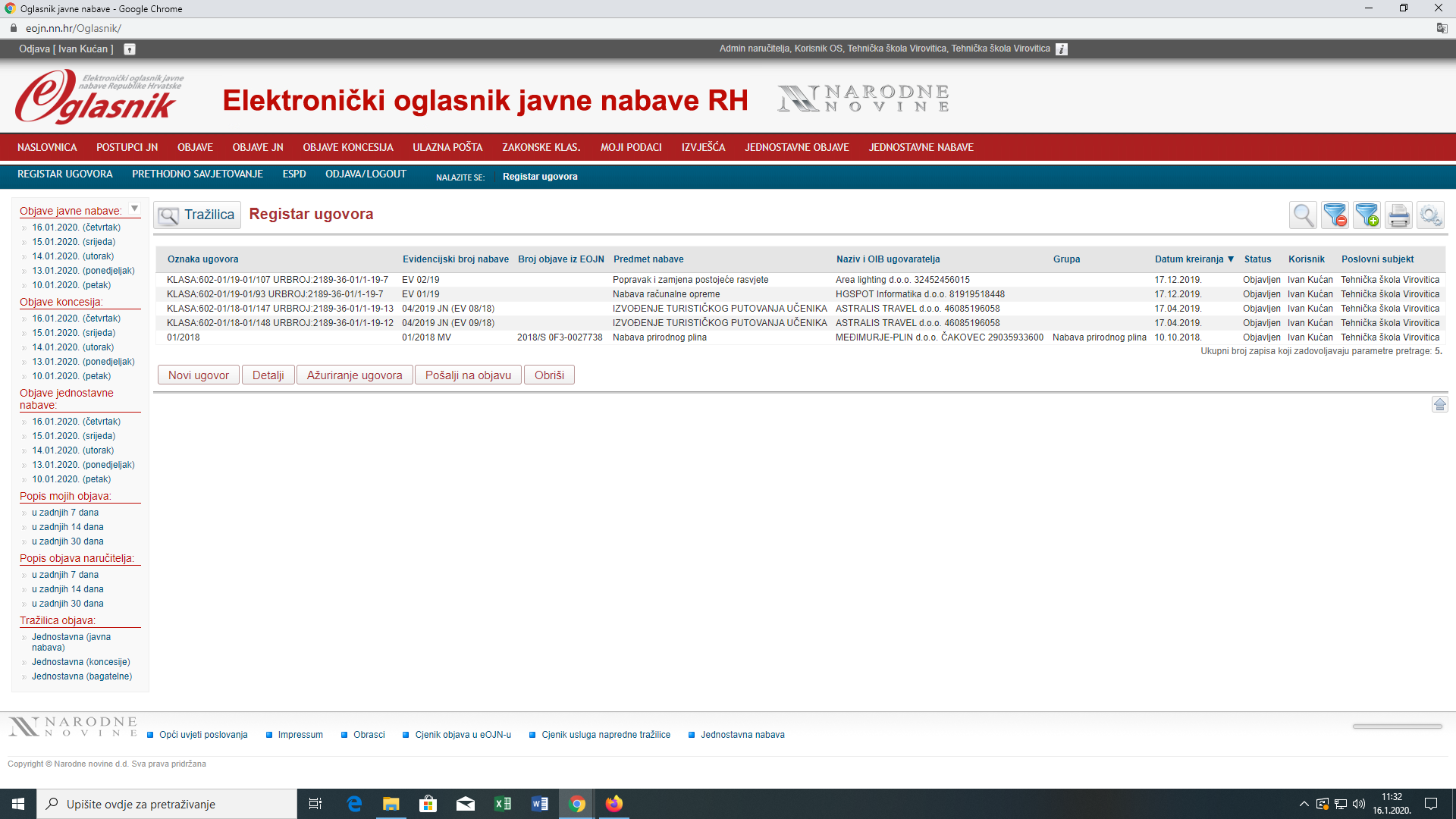 ZBORA NARODNE GARDE 2933 000 VIROVITICAREGISTAR UGOVORA 2019. GODINA